小型移動式クレーン運転技能講習開催のご案内小型移動式クレーン(つり上げ荷重1ﾄﾝ以上5ﾄﾝ未満)の運転は、技能講習を修了した資格を持っていることが必要であると、労働安全衛生法第６１条で定められております。当協会では労働災害防止を図るため、知識・技能習得の講習会を講習日程表ご案内のとおり開催します。１．受講資格　 満１８歳以上（募集２０名）２．受講料 　下表のとおり　　　　　　　             【遅刻の場合は受講できません】 ※受講申込書に記入後（免除者は証明書の写しを貼付）ＦＡＸして下さい（FAX時写真不要）。※講習1日目・講習受講申込書の原本を受付に提出して下さい。
・免除有の方はクレーン等運転士免許証、技能講習修了証のいずれかを受付へ提示して下さい。
・本人確認のため運転免許証等写真付きの公的書類を受付へ提示して下さい。
３．講習の注意事項及び会場地図について＊ご入金確認後、お送りします。・注意事項(受講票に記載) ・会場地図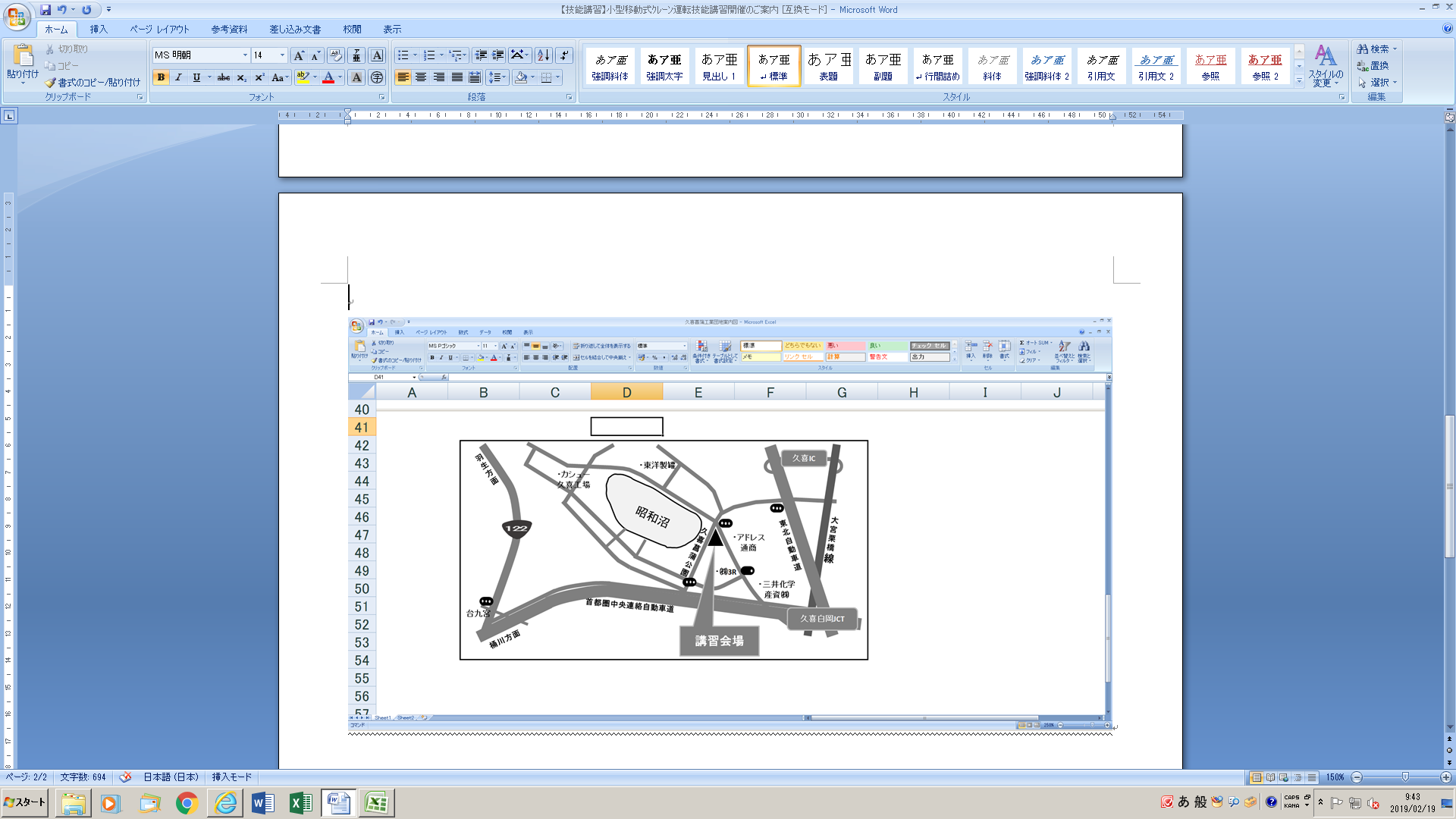 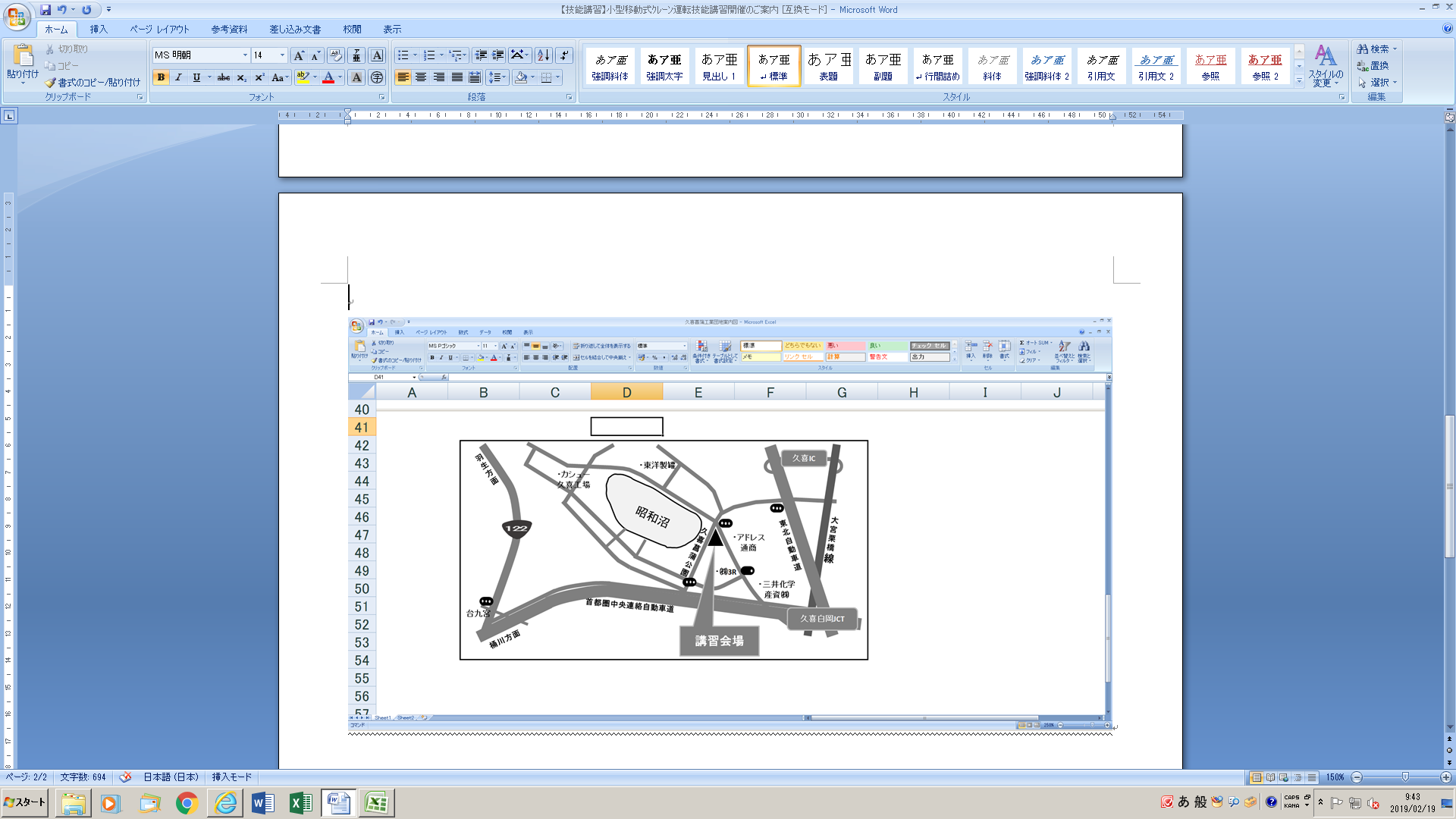 ４．学科・実技会場　３日間㈱久喜菖蒲工業団地 管理センター久喜市河原井町19　　　　　　　　駐車場・有主　催　                                 埼玉労働局長登録教習機関 埼基(機関)登録 第179号  有効期間 2029.3.30一般社団法人 日本クレーン協会 埼玉支部
(登録番号 T5-0106-0500-2518）〒330-0802　　明治安田生命大宮ﾋﾞﾙ4階Tel 048-780-2213　 Fax 048-780-2216所有する資格免除必要な証明書類受講料　（税込）日数／時間クレーン・デリック運転士免許証玉掛け技能講習修了証床上操作式クレーン運転技能講習修了証有　運転士免許証写または修了証写34,740円2.5日間8:40～16:55（1日目）12:40～17:00（2日目） 8:20～18:00（3日目・実技試験を含む）資格なし無36,740円３日間8:40～16:55（1日目）8:50～17:00（2日目）8:20～18:00（3日目・実技試験を含む）テキスト1冊                             （会員）　1,０００円（税込）（価格については改訂することがあります。） （一般）　１,７０５円（1,550＋税）テキスト1冊                             （会員）　1,０００円（税込）（価格については改訂することがあります。） （一般）　１,７０５円（1,550＋税）テキスト1冊                             （会員）　1,０００円（税込）（価格については改訂することがあります。） （一般）　１,７０５円（1,550＋税）テキスト1冊                             （会員）　1,０００円（税込）（価格については改訂することがあります。） （一般）　１,７０５円（1,550＋税）テキスト1冊                             （会員）　1,０００円（税込）（価格については改訂することがあります。） （一般）　１,７０５円（1,550＋税）